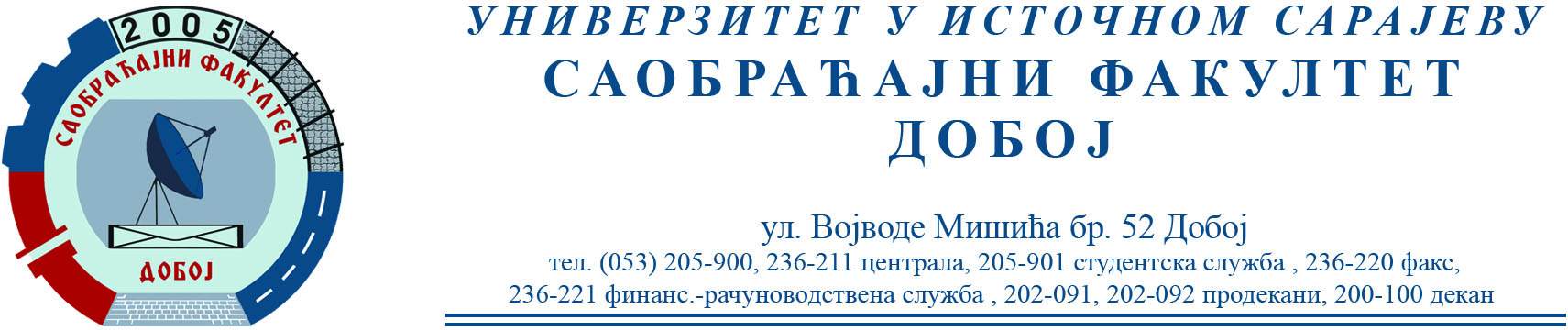 REZULTATI II KOLOKVIJUMA IZ PREDMETA EKONOMIKA U SAOBRAĆAJU ODRŽANOG 29.12.2021. GODINEZaključno sa rednim brojem 30. Studenti od rednog broja 24 nisu položili kolokvijum.Uvid u radove će se obaviti u srijedu 13.01.2022. godine u terminu predavanja.R. BrojIme i prezimeOstvareno
bodova (max 20)1Draganović Novica202Tomašević Anđela203Macanović Nevena204Mitrović Ružica195Bubić Brankica196Mulahusić Amra187Kovačević Marina188Pračić Ermina17,59Dabić Dragana17,510Konculić Nikolina1711Sredojević Milana1712Cvjetković Dejana1713Spahić Maida1714Kakeš Semina16,515Krličević Emir15,516Mešanović Irma1517Čaušević Anes1518Forić Nermina14,519Slađana Latinović14,520Mičić Violeta14,521Hekić Dalila1022Željko Jelić1023Miloš Jović1024Tufekčić Adin725Hajrić Almedin326Delić Adin327Marko Popadić128Vučinović Mihajlo129Siniša Simić030Nenad Starčević0